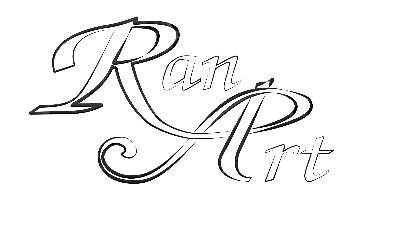 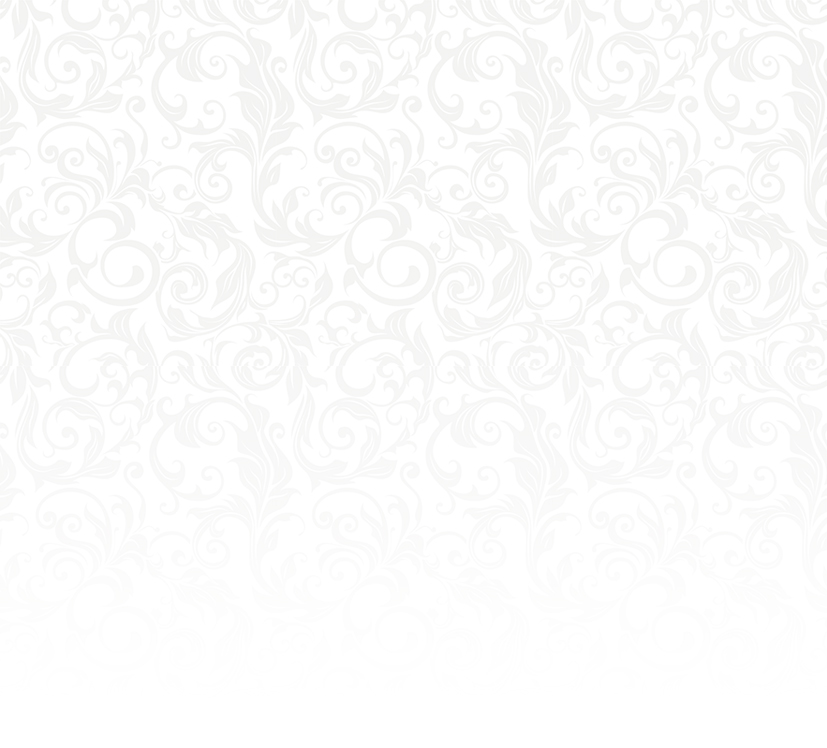                   Багетная мастерская «Ран Арт сервис»                     Москва , Гжельский пер., д. 15                         8(495)762-72-20      8(915)160-27-87Договор на курьерскую доставкуг. Москва                    						« ____ » _______________2015 г.1. Курьерская доставка по Москве общественным транспортом в пределах МКАД    до квартиры клиента или за МКАД  до станции МЕТРО – 400 руб.2. Курьерская доставка (крупногабаритных заказов)  по Москве транспортом в пределах МКАД  до квартиры клиента – от 800 до 2000 руб.3. Клиент должен подготовить сумму к оплате без учета сдачи.4. Ожидание курьером (после прибытия согласно указанного адреса и времени) заказчика максимум 15 минут. Последующее время ожидания заказчик оплачивает – 100 руб. каждые 15 мин.5. После ожидания в течении 10 мин. и при отсутствии связи с заказчиком курьер возвращается. Повторный приезд оплачивается в двойном размере с учетом пунктов 1,2,3,4.С условиями доставки согласен(а)              Заказчик: ______________________________